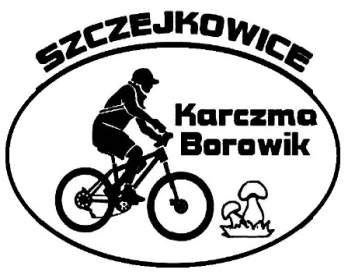 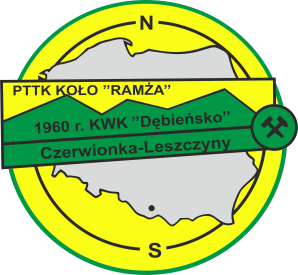 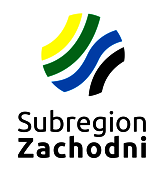 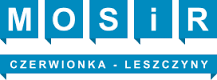                        REGULAMINXXXIV  ZAKOŃCZENIA SEZONU KOLARSKIEGO „RAMŻÓW”SZCZEJKOWICE  2 – 10 – 2021 r.Organizator:Cel: Poznanie terenu Gminy i Miasta Czerwionka-Leszczyny.Upowszechnianie turystyki  kolarskiej oraz szlaków turystycznych.Zdobywanie odznak turystyki kwalifikowanej oraz krajoznawczych.Integracja osób uprawiających kolarstwo turystyczne.Data i miejsce:Impreza odbędzie się w dniu 2 Października -2021r. Metę zlokalizowano na terenie Karczmy  „Borowik”- Szczejkowice ul.Wiejska 84.Dojazd na metę trasami dowolnymi.Przyjmowanie uczestników na mecie od godz. 11 00, 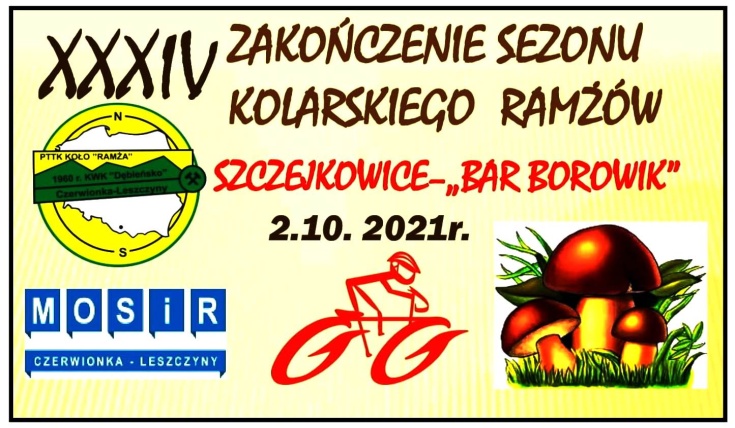  konkursy od godz. 11 30.Zakończenie około godz. 13 30.W imprezie mogą uczestniczyć turyści indywidualni oraz drużyny. Wpisowe nie obowiązuje. Świadczenia:Uczestnicy otrzymują:potwierdzenie pieczątką książeczek odznak turystycznych,okolicznościową naklejkęnagrody za I, II i III miejsce w konkursach,Dla najliczniejszej drużyny przewidziano puchar na własność.Postanowienia końcowe:Impreza odbędzie się bez względu na pogodę. Uczestnicy imprezy są zobowiązani do przestrzegania przepisów ruchu drogowego i Karty Turysty oraz ubezpieczenia się we własnym zakresie od następstw nieszczęśliwych wypadków. Organizator nie odpowiada za wypadki powstałe w czasie trwania imprezy oraz za szkody wynikłe w stosunku do uczestników i osób trzecich. Dzieci mogą brać udział w imprezie pod opieką osób dorosłych.Po dotarciu na linię mety następuje zakończenie imprezy i od tego momentu każdy z uczestników wraca do domu  na własną odpowiedzialność.W trosce o bezpieczeństwo uczestnicy powinni posiadać kask rowerowy.Wpisanie się na listę uczestników rajdu,  jest potwierdzeniem zapoznania się z niniejszym regulaminem imprezy oraz jego akceptacją. Biorąc udział w rajdzie, wyrażam zgodę na wykorzystanie mojego wizerunku ( bez podania imienia i nazwiska ) dla  celów realizacji w/w rajdu oraz potrzeb sprawozdawczych.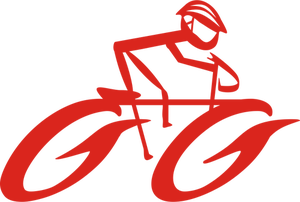                                    Zabierz sprawny rower i ruszaj na metę.PTTK  Koło „Ramża”, 44-230 Czerwionka-Leszczyny , Centrum Organizacji Pozarządowych ul. 3 Maja 19tel. 793 004 522; e-mail: niewinski62@gmail.com www:  pttkramza.cba.pl;Komandor imprezy:  Mücke Grzegorz tel.698 089 136MOSiR, 44-230 Czerwionka-Leszczyny, ul.  Wolności  , tel. 32 427 03 17www.mosircl.plKierownik mety:   Dyrbuś Grzegorz